Publicado en Alicante el 21/07/2021 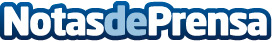 TM Grupo Inmobiliario cerró 2020 con una cifra de negocio de 161 millonesTM Grupo Inmobiliario tiene previsto el desarrollo de más de 3.000 viviendas hasta 2023 garantizando su presencia en las zonas de mayor demanda para el turismo residencial. La compañía cerró 2020 con unos ingresos de 161 millones de euros, 18 proyectos en curso y 1.138 viviendas en ejecuciónDatos de contacto:Comunicación de TM Grupo Inmobiliario965712011Nota de prensa publicada en: https://www.notasdeprensa.es/tm-grupo-inmobiliario-cerro-2020-con-una-cifra Categorias: Inmobiliaria Valencia Baleares Turismo Cursos Construcción y Materiales http://www.notasdeprensa.es